UVODStrategija digitalizacije pravosuđa za period 2024-2027 (u daljem tekstu “Strategija”) predstavlja ključni dokument koji ima za cilj da kontinuirano unaprijedi digitalizaciju pravosudnog  istema, nadograđujući se na temelje postavljene Strategijom razvoja IKT pravosuđa 2016-2020 i Programom razvoja IKT pravosuđa 2021-2023. Cilj je da se kroz četiri strateška (4) i dvanaest (12) operativnih ciljeva adresira i prevaziđe izazove sa kojima se pravosudni sistem suočava, koristeći iskustva i dostignuća iz prethodnih perioda.Akcioni plan za sprovođenje Strategije za prve dvije godine (2024-2025) razvijen je u skladu sa Vladinom Metodologijom razvoja politika, sa jasno definisanim koracima i mjerama koje će omogućiti efikasno ostvarivanje zacrtanih ciljeva. Ovaj dokument detajlno opisuje aktivnosti, odgovorne institucije, rokove, potrebna finansijska sredstva i izvore finansiranja, te načine praćenja i evaluacije uspjeha sprovođenja aktivnosti.Sadržaj:Pregled ciljeva: Uključuje strateške i operativne ciljeve sa indikatorima uticaja i učinka.Definisanje aktivnosti: Precizira aktivnosti za ostvarivanje operativnih i opštih ciljeva.Indikatori uspjeha: Postavlja kriterijume za praćenje uspjeha aktivnosti.Odgovorne institucije: Imenuje institucije zadužene za implementaciju i praćenje.Vremenski okvir: Određuje početak i rok za završetak aktivnosti.Finansijski plan: Navodi potrebna sredstva i izvore finansiranja.Akcioni plan je integralni dio Strategije. Rezultati njegovog sprovođenja biće evaluirani u drugoj polovini 2025, nakon čega slijedi razvoj novog Akcionog plana za 2026-2027.AKCIONI PLAN ZA SPROVOĐENJE STRATEGIJE DIGITALIZACIJE  PRAVOSUĐA 2024-2027. ZA PERIOD 2024-2025. GODINEAKCIONI PLAN ZA SPROVOĐENJE STRATEGIJE DIGITALIZACIJE  PRAVOSUĐA 2024-2027. ZA PERIOD 2024-2025. GODINEDokument javne politike:Strategija digitalizacije  pravosuđa 2024-2027.Akcioni plan:Akcioni plan za sprovođenje Strategije digitalizacije  pravosuđa 2024-2027. za period 2024-2025. godineKoordinacija i izvještavanje :Koordinaciono tijelo za praćenje procesa digitalizacije pravosuđa i realizaciju aktivnosti Akcionog planaOPŠTI CILJ:Sveobuhvatno unapređenje informacionog sistema pravosuđa(ISP) kroz digitalizaciju poslovnih procesa, ostvarivanje interoperabilnosti, povećanje transparentnosti sistema kroz elektronske servise, kao i jačanje analitičkih kapaciteta pravosudnih institucija, ključni su ciljevi Strategije i pripadajućeg Akcionog plana.Institucija/tijelo nadležno za praćenje i kontrolu:Ministarstvo pravde/Koordinaciono tijelo za praćenje procesa digitalizacije pravosuđa i realizaciju aktivnosti Akcionog planaSC1IMPLEMENTACIJA STANDARDA, KOORDINACIJA RAZVOJA ISP-A1.1.1USPOSTAVLJANJE  OPERATIVNIH MEHANIZAMA ZA KOORDINACIJU PROCESA DIGITALIZACIJE PRAVOSUĐAUSPOSTAVLJANJE  OPERATIVNIH MEHANIZAMA ZA KOORDINACIJU PROCESA DIGITALIZACIJE PRAVOSUĐAUSPOSTAVLJANJE  OPERATIVNIH MEHANIZAMA ZA KOORDINACIJU PROCESA DIGITALIZACIJE PRAVOSUĐAUSPOSTAVLJANJE  OPERATIVNIH MEHANIZAMA ZA KOORDINACIJU PROCESA DIGITALIZACIJE PRAVOSUĐAUSPOSTAVLJANJE  OPERATIVNIH MEHANIZAMA ZA KOORDINACIJU PROCESA DIGITALIZACIJE PRAVOSUĐAUSPOSTAVLJANJE  OPERATIVNIH MEHANIZAMA ZA KOORDINACIJU PROCESA DIGITALIZACIJE PRAVOSUĐAUSPOSTAVLJANJE  OPERATIVNIH MEHANIZAMA ZA KOORDINACIJU PROCESA DIGITALIZACIJE PRAVOSUĐAUSPOSTAVLJANJE  OPERATIVNIH MEHANIZAMA ZA KOORDINACIJU PROCESA DIGITALIZACIJE PRAVOSUĐAIndikatorIndikatorPočetna vrijednostPočetna vrijednostPočetna vrijednostVrijednost do kraja 2024.Vrijednost do kraja 2024.Vrijednost do kraja 2025.Vrijednost do kraja 2025.Broj održanih sastanaka  Koordinacionog tijela za standardizaciju i upravljanje procesom digitalizacije pravosuđa na godišnjem nivou 0004 4 1616Implementacija Platforme za elektronsku komunikaciju000DADADADABroj  godišnjih i završnih izvještaja o realizaciji Strategije i Akcionog plana0000011AktivnostAktivnostOdgovorneinstitucijeRokRokRokIndikatorFinansijeFinansijeAktivnostAktivnostOdgovorneinstitucijePočetakZavršetakZavršetakIndikatorSredstvaIzvor sredstavaFormiranje i rad Koordinacionog tijela za praćenje razvoja ISP-a i sprovođenja Strategije digitalizacije pravosuđa 2024-2027MP, SS, DT, UIKSIII Q 2024IV Q 2025IV Q 2025Kordinaciono tijelo formirano, članovi imenovani36,000 €BudžetImplementacija platforme za elektronsku komunikaciju i razmjenu informacija za potrebe Koordinacionog tijelaMPIII Q 2024IV Q 2024IV Q 2024Platforma funkcionalna, zadovoljava potrebe kordinacionog tijela u cilju praćenja i izvještavanja aktivnostiNisu potrebna dodatna sredstva, koristiće se  platforma Strategije reforme pravosuđaEUROL 31.1.2IMPLEMENTACIJA STANDARDA ZA UPRAVLJANJE RIZIKOM, BEZBJEDNOŠĆU, KONTINUITETOM I PRUŽANJEM IT USLUGAIMPLEMENTACIJA STANDARDA ZA UPRAVLJANJE RIZIKOM, BEZBJEDNOŠĆU, KONTINUITETOM I PRUŽANJEM IT USLUGAIMPLEMENTACIJA STANDARDA ZA UPRAVLJANJE RIZIKOM, BEZBJEDNOŠĆU, KONTINUITETOM I PRUŽANJEM IT USLUGAIMPLEMENTACIJA STANDARDA ZA UPRAVLJANJE RIZIKOM, BEZBJEDNOŠĆU, KONTINUITETOM I PRUŽANJEM IT USLUGAIMPLEMENTACIJA STANDARDA ZA UPRAVLJANJE RIZIKOM, BEZBJEDNOŠĆU, KONTINUITETOM I PRUŽANJEM IT USLUGAIMPLEMENTACIJA STANDARDA ZA UPRAVLJANJE RIZIKOM, BEZBJEDNOŠĆU, KONTINUITETOM I PRUŽANJEM IT USLUGAIMPLEMENTACIJA STANDARDA ZA UPRAVLJANJE RIZIKOM, BEZBJEDNOŠĆU, KONTINUITETOM I PRUŽANJEM IT USLUGAIMPLEMENTACIJA STANDARDA ZA UPRAVLJANJE RIZIKOM, BEZBJEDNOŠĆU, KONTINUITETOM I PRUŽANJEM IT USLUGAIMPLEMENTACIJA STANDARDA ZA UPRAVLJANJE RIZIKOM, BEZBJEDNOŠĆU, KONTINUITETOM I PRUŽANJEM IT USLUGAIndikatorIndikatorPočetna vrijednostPočetna vrijednostPočetna vrijednostPočetna vrijednostVrijednost do kraja 2024.Vrijednost do kraja 2024.Vrijednost do kraja 2025.Vrijednost do kraja 2025.Broj usvojenih politika upravljanja u skladu sa ISO standardima00000033Broj usvojenih GAP analiza 00000044Procenat implementiranih  politika upravljanja - za operativne rizike, bezbjednost informacija i kontinuitet poslovanja0 %0 %0 %0 %0 %0 %70 %70 %AktivnostAktivnostOdgovorneInstitucijeRokRokRokRokIndikatorFinansijeFinansijeAktivnostAktivnostOdgovorneInstitucijePočetakPočetakZavršetakZavršetakIndikatorSredstvaIzvor sredstavaIzrada GAP analiza po bezbjednost informacija i kontinuitet poslovanja za sve institucije pravosuđaMP, SS, DT, UIKSIV Q 2024II Q 2025II Q 2025II Q 2025 Usvojena GAP analiza19,360 €BudžetIzrada Politike bezbjednosti informacija ISP-a sa pratećim pravilimaMP, SS, DT, UIKSII Q 2025IV Q 2025IV Q 2025IV Q 2025Usvojene politike3,180 €BudžetIzrada Politike kontinuiteta poslovanja ISP-aMP, SS, DT, UIKSII Q 2025IV Q 2025IV Q 2025IV Q 2025Usvojene politike3,180 €BudžetIzrada Politike upravljanja rizicima ISP-aMP, SS, DT, UIKSII Q 2025IV Q 2025IV Q 2025IV Q 2025Usvojene politike2,730 €Budžet1.1.3OBEZBIJEDITI KONTINUITET POSLOVANJA U SLUČAJU PREKIDA RADA ILI VANREDNIH SITUACIJAOBEZBIJEDITI KONTINUITET POSLOVANJA U SLUČAJU PREKIDA RADA ILI VANREDNIH SITUACIJAOBEZBIJEDITI KONTINUITET POSLOVANJA U SLUČAJU PREKIDA RADA ILI VANREDNIH SITUACIJAOBEZBIJEDITI KONTINUITET POSLOVANJA U SLUČAJU PREKIDA RADA ILI VANREDNIH SITUACIJAOBEZBIJEDITI KONTINUITET POSLOVANJA U SLUČAJU PREKIDA RADA ILI VANREDNIH SITUACIJAOBEZBIJEDITI KONTINUITET POSLOVANJA U SLUČAJU PREKIDA RADA ILI VANREDNIH SITUACIJAOBEZBIJEDITI KONTINUITET POSLOVANJA U SLUČAJU PREKIDA RADA ILI VANREDNIH SITUACIJAOBEZBIJEDITI KONTINUITET POSLOVANJA U SLUČAJU PREKIDA RADA ILI VANREDNIH SITUACIJAIndikatorIndikatorPočetna vrijednostPočetna vrijednostPočetna vrijednostVrijednost do kraja 2024.Vrijednost do kraja 2024.Vrijednost do kraja 2025.Vrijednost do kraja 2025.Broj usvojenih Analiza uticaja na poslovanje (BIA)0000044Broj usvojenih Planova kontinuiteta poslovanja (BCP)0000044Implementacija planova kontinuiteta poslovanja (BCP) pravosudnih institucijaNENENENENENENEAktivnostAktivnostOdgovorneinstitucije RokRokRokIndikatorFinansijeFinansijeAktivnostAktivnostOdgovorneinstitucije PočetakZavršetakZavršetakIndikatorSredstvaIzvor sredstavaIzrada pojedinačnih Analiza uticaja na poslovanje (BIA) u institucijama pravosuđaMPI Q 2025IV Q 2025IV Q 2025Urađena BIA analiza4,235 €BudžetIzrada pojedinačnih Analiza uticaja na poslovanje (BIA) u institucijama pravosuđaSSI Q 2025IV Q 2025IV Q 2025Urađena BIA analiza4,235 €BudžetIzrada pojedinačnih Analiza uticaja na poslovanje (BIA) u institucijama pravosuđaDTI Q 2025IV Q 2025IV Q 2025Urađena BIA analiza4,235 €BudžetIzrada pojedinačnih Analiza uticaja na poslovanje (BIA) u institucijama pravosuđaUIKSI Q 2025IV Q 2025IV Q 2025Urađena BIA analiza4,235 €BudžetIzrada pojedinačnih Planova kontinuiteta poslovanja (BCP) u institucijama pravosuđaMPI Q 2025IV Q 2025IV Q 2025Urađeni i usvojeni BCP planovi 6,050 €BudžetIzrada pojedinačnih Planova kontinuiteta poslovanja (BCP) u institucijama pravosuđaSSI Q 2025IV Q 2025IV Q 2025Urađeni i usvojeni BCP planovi 6,050 €BudžetIzrada pojedinačnih Planova kontinuiteta poslovanja (BCP) u institucijama pravosuđaDTI Q 2025IV Q 2025IV Q 2025Urađeni i usvojeni BCP planovi 6,050 €BudžetIzrada pojedinačnih Planova kontinuiteta poslovanja (BCP) u institucijama pravosuđaUIKSI Q 2025IV Q 2025IV Q 2025Urađeni i usvojeni BCP planovi 6,050 €BudžetSC2UNAPREĐENJE ICT INFRASTRUKTURE, DIGITALIZACIJA POSLOVNIH PROCESA I RAZVOJ DIGITALNIH SERVISA2.2.1STANDARDIZACIJA PODATAKA I PROCESA U PRAVOSUDNOM SEKTORUSTANDARDIZACIJA PODATAKA I PROCESA U PRAVOSUDNOM SEKTORUSTANDARDIZACIJA PODATAKA I PROCESA U PRAVOSUDNOM SEKTORUSTANDARDIZACIJA PODATAKA I PROCESA U PRAVOSUDNOM SEKTORUSTANDARDIZACIJA PODATAKA I PROCESA U PRAVOSUDNOM SEKTORUSTANDARDIZACIJA PODATAKA I PROCESA U PRAVOSUDNOM SEKTORUSTANDARDIZACIJA PODATAKA I PROCESA U PRAVOSUDNOM SEKTORUSTANDARDIZACIJA PODATAKA I PROCESA U PRAVOSUDNOM SEKTORUSTANDARDIZACIJA PODATAKA I PROCESA U PRAVOSUDNOM SEKTORUIndikatorIndikatorPočetna vrijednostPočetna vrijednostPočetna vrijednostVrijednost do kraja 2024.Vrijednost do kraja 2024.Vrijednost do kraja 2024.Vrijednost do kraja 2025.Vrijednost do kraja 2025.Identifikovani podaci i procesiNENENENENENEDADAUsvojeni standardi za podatke i proceseNENENENENENENENEAktivnostAktivnostOdgovorneinstitucijeRokRokRokIndikatorFinansijeFinansijeFinansijeAktivnostAktivnostOdgovorneinstitucijePočetakZavršetakZavršetakIndikatorSredstvaSredstvaIzvor sredstavaIzrada  Analize i identifikacije podataka i procesa koje koriste pravosudne institucijeMP, SS, DT, UIKSI Q 2025IV Q 2025IV Q 2025Urađena  analizaBudžet2.2.2RAZVOJ ZAJEDNIČKIH ICT RESURSA, UNAPREĐENJE HARDVERSKIH I SOFTVERSKIH KAPACITETA U PRAVOSUDNOM SEKTORURAZVOJ ZAJEDNIČKIH ICT RESURSA, UNAPREĐENJE HARDVERSKIH I SOFTVERSKIH KAPACITETA U PRAVOSUDNOM SEKTORURAZVOJ ZAJEDNIČKIH ICT RESURSA, UNAPREĐENJE HARDVERSKIH I SOFTVERSKIH KAPACITETA U PRAVOSUDNOM SEKTORURAZVOJ ZAJEDNIČKIH ICT RESURSA, UNAPREĐENJE HARDVERSKIH I SOFTVERSKIH KAPACITETA U PRAVOSUDNOM SEKTORURAZVOJ ZAJEDNIČKIH ICT RESURSA, UNAPREĐENJE HARDVERSKIH I SOFTVERSKIH KAPACITETA U PRAVOSUDNOM SEKTORURAZVOJ ZAJEDNIČKIH ICT RESURSA, UNAPREĐENJE HARDVERSKIH I SOFTVERSKIH KAPACITETA U PRAVOSUDNOM SEKTORURAZVOJ ZAJEDNIČKIH ICT RESURSA, UNAPREĐENJE HARDVERSKIH I SOFTVERSKIH KAPACITETA U PRAVOSUDNOM SEKTORURAZVOJ ZAJEDNIČKIH ICT RESURSA, UNAPREĐENJE HARDVERSKIH I SOFTVERSKIH KAPACITETA U PRAVOSUDNOM SEKTORURAZVOJ ZAJEDNIČKIH ICT RESURSA, UNAPREĐENJE HARDVERSKIH I SOFTVERSKIH KAPACITETA U PRAVOSUDNOM SEKTORUIndikatorIndikatorPočetna vrijednostPočetna vrijednostPočetna vrijednostVrijednost do kraja 2024.Vrijednost do kraja 2024.Vrijednost do kraja 2024.Vrijednost do kraja 2025.Vrijednost do kraja 2025.Urađena analiza i definisane potrebe ICT resursa ISP-aNENENENENENEDADAUnaprijeđena ICT infrastrukturaNENENENENENENENEFunkcionalan Data Centar Ministarstva pravde na novoj lokaciji 000NENENEDADAProsječna starost računarske opreme u godinama5,625,625,625,45,45,45,25,2% sudova u kojima je implementiran e-Spis0 %0 %0 %0 %0 %0 %50%50%% sudova u kojima je implementiran PRIS v20 %0 %0 %0 %0 %0 %100%100%% sudova u kojima je implementiran ERP0 %0 %0 %0%0%0%100%100%% aktivnih predmeta  koji su digitalizovani 0 %0 %0 %0%0%0%30%30%% usvojenih projekata za unapređenje mjera fizičke i tehničke bezbjednosti pravosudnih objekata0 %0 %0 %0 %0 %0 %30 %30 %AktivnostAktivnostOdgovorneinstitucijeRokRokRokIndikatorFinansijeFinansijeFinansijeAktivnostAktivnostOdgovorneinstitucijePočetakZavršetakZavršetakIndikatorSredstvaSredstvaIzvor sredstavaIzrada elaborata za projekat opremanja Data Centra Ministarstva pravde na novoj lokacijiMPIII Q 2024III Q 2024III Q 2024Elaborat urađen7,260 €7,260 €BudžetNabavka potrebne opreme i sistema u cilju opremanja Data Centra Ministarstva pravdeMPII Q 2024IV Q 2025IV Q 2025Nabavka završena300,000 €300,000 €BudžetNabavka opreme  za Disaster Recovery Lokaciju pravosuđa i Data centar Vrhovnog suda MP, SS, DT, UIKSIII Q 2024IV Q 2025IV Q 2025Funkcionalna DR lokacija860,000 € 860,000 € IPA IINadogradnja LURIS sistema Ministarstva pravde  i Državnog tužilaštvaMP, DTIII Q 2024IV Q 2025IV Q 2025Nadogradnja završena250,000 €250,000 €BudžetNadogradnja softverskog rješenja za Upravu za izvršenje krivičnih sankcijaMP, UIKSI Q 2025IV Q 2025IV Q 2025Nadogradnja završena135,000 €135,000 €BudžetUnapređenje funkcionalnosti  informacionog sistema Ministarstva pravde u cilju integracije sa ostalim sistemima pravosuđa i državne uprave, u skladu sa izmjenama normativnog okviraMPI Q 2025IV Q 2025IV Q 2025 Završeno unapređenje 165,000 €165,000 €BudžetNadogradnja i implementacija PRIS v2SSI Q 2024IV Q 2025IV Q 2025Uspješna nadogradnja i implementacija Nisu potrebna dodatna sredstvaNisu potrebna dodatna sredstvaImplementacija ERP sistema za sudoveSSIII Q 2024II Q 2025II Q 2025Implementacija zvršenaNisu potrebna dodatna sredstvaNisu potrebna dodatna sredstvaRazvoj i implementacija e-Spis rješenja u sudovimaSSIII Q 2024IV Q 2025IV Q 2025Završen razvoj i implementacijaNisu potrebna dodatna sredstvaNisu potrebna dodatna sredstvaStudija izvodljivosti sistema za udaljena saslušanja, suđenja, svjedočenja, prezentaciju dokaza i sl.SS, MP, DT, UIKSII Q 2025IV Q 2025IV Q 2025Studija izvodljivosti završena8,170 €8,170 €BudžetImplementacija sistema IP telefonije u Ministarstvu pravde, Državnom Tužilaštvu i Tužilačkom Savjetu MP, DTIV Q 2024IV Q 2025IV Q 2025Sistem implementiran60,000 €60,000 €BudžetNabavka, razvoj i implementacija podsistema ISP-a za državno tužilačku oranizaciju MP, DT,III Q 2024IV Q 2026IV Q 2026Nabavka izvršena300,000 €300,000 €Budžet (fazno)Implementacija novog Registra novčanih kazni i prekršajne evidencije MPI Q 2024IV Q 2024IV Q 2024Implementacija završenaNisu potrebna dodatna sredstvaNisu potrebna dodatna sredstvaRazvoj Informacionog sistema Sudske prakse za Vrhovni sudMP, SSIII Q 2024III Q 2025III Q 2025Implementacija završena125,000 €125,000 €IPA IIRazvoj sistema ePodnesak (eFiling sistem) MP, SSIII Q 2024III Q 2025III Q 2025Implementacija završena125,000 €125,000 €IPA IINabavka Sistema za email i SMS notifikacije MP, SSIII Q 2024III Q 2025III Q 2025Implementacija završena100,000 €100,000 €IPA IINadogradnja lokalnih mreža u institucijama pravosuđa (LAN)MP, SS, DT, UIKSIII Q 2024III Q 2025III Q 2025Nadogradnja završena60,000 €60,000 €IPA IINabavka sistema za prevenciju gubitka podataka MP, DTIII Q 2024III Q 2025III Q 2025Nabavka završena120,000 €120,000 €IPA IINabavka Log management sistema MPIII Q 2024III Q 2025III Q 2025Sistem nabavljen50,000 €50,000 €IPA IIIzrada projekata za unapređenje mjera fizičke i tehničke bezbjednosti pravosudnih objekata MP, DT, SS, UIKSI Q 2025IV Q 2025IV Q 2025Urađen projekat100,000 €100,000 €BudžetBiznis analiza razvoja i implementacije centralizovanog notarskog sistemaMP, Notarska KomoraII Q 2024I Q 2025I Q 2025Analiza završena12,100 €12,100 €Budžet Prototip sistema za  transkripciju govora (speech to text) – Faza IMP, SS, DT, UIKSI Q 2025IV Q 2025IV Q 2025Sistem implementiran50,000 €50,000 €BudžetBiznis analiza  razvoja i implementacije informacionog sistema za potrebe Centra za alternativno rješavanje sporova(CzARS)MP, CzARSIV Q 2024II Q 2025II Q 2025Završena Analiza18,150 €18,150 €BudžetBiznis analiza razvoja i implementacije informacionog sistema za potrebe Centra za obuku u sudstvu i državnom tužilaštvu(COSDT)MP, COSDT, SS, DTIV Q 2024II Q 2025II Q 2025Završena Analiza12,100 €12,100 €BudžetRazvoj i implementacija sistema automatske anonimizacije podataka o ličnostiSSII Q 2025IV Q 2025IV Q 2025Završen razvoj i implementacija30,000 €  30,000 €  BudžetNabavka računarske opreme za potrebe pravosudnih institucijaMP, SS, DT, UIKSI Q 2025IV Q 2025IV Q 2025Oprema nabavljena300,000 €300,000 €BudžetNabavka aktivnog softvera za Security Operations Centar (SOC) Uprave za izvršenje krivičnih sankcijaMP, UIKSII Q 2025IV Q 2025IV Q 2025Izvršena nabavka softvera 100,000 €100,000 €BudžetIzgrada  elaborata za potrebe formiranja server sale  UIKS-aMP, UIKSI Q 2025II Q 2025II Q 2025Urađen elaborat3,630 €3,630 €BudžetIzrada projekta internog optičkog prstena pasivne mrežne opremeMP, UIKSI Q 2025II Q 2025II Q 2025Urađen projekat 3,180 €3,180 €BudžetUnapređenje modula za e-skeniranje arhivske građeMP, SS, DT, UIKSII Q 2025IV Q 2025IV Q 2025Izvršeno unapređenje 75,000 €75,000 €BudžetImplementacija pravosudnog ESB-a (Enterprise Service Bus)MP, SS, DT, UIKSIII Q 2025IV Q 2025IV Q 2025Završena implementacija ESB platforme Nisu potrebna dodatna sredstvaNisu potrebna dodatna sredstva2.2.3RAZVOJ DIGITALNIH SERVISA I PLATFORMI ZA GRAĐANE I DRUGE KORISNIKE USLUGA PRAVOSUDNOG SEKTORARAZVOJ DIGITALNIH SERVISA I PLATFORMI ZA GRAĐANE I DRUGE KORISNIKE USLUGA PRAVOSUDNOG SEKTORARAZVOJ DIGITALNIH SERVISA I PLATFORMI ZA GRAĐANE I DRUGE KORISNIKE USLUGA PRAVOSUDNOG SEKTORARAZVOJ DIGITALNIH SERVISA I PLATFORMI ZA GRAĐANE I DRUGE KORISNIKE USLUGA PRAVOSUDNOG SEKTORARAZVOJ DIGITALNIH SERVISA I PLATFORMI ZA GRAĐANE I DRUGE KORISNIKE USLUGA PRAVOSUDNOG SEKTORARAZVOJ DIGITALNIH SERVISA I PLATFORMI ZA GRAĐANE I DRUGE KORISNIKE USLUGA PRAVOSUDNOG SEKTORARAZVOJ DIGITALNIH SERVISA I PLATFORMI ZA GRAĐANE I DRUGE KORISNIKE USLUGA PRAVOSUDNOG SEKTORARAZVOJ DIGITALNIH SERVISA I PLATFORMI ZA GRAĐANE I DRUGE KORISNIKE USLUGA PRAVOSUDNOG SEKTORARAZVOJ DIGITALNIH SERVISA I PLATFORMI ZA GRAĐANE I DRUGE KORISNIKE USLUGA PRAVOSUDNOG SEKTORAIndikatorIndikatorPočetna vrijednostPočetna vrijednostPočetna vrijednostVrijednost do kraja 2024.Vrijednost do kraja 2024.Vrijednost do kraja 2024.Vrijednost do kraja 2025.Vrijednost do kraja 2025.Urađena analiza potreba i izrađena idejna rješenja za digitalizaciju poslovnih procesa u pravosuđuNENENENENENEDADABroj razvijenih i implementiranih digitalnih servisa55577799Mogućnost usluge elektronskog plaćanja za digitalne serviseNENENENENENEDADAAktivnostAktivnostOdgovorneinstitucijeRokRokRokIndikatorFinansijeFinansijeFinansijeAktivnostAktivnostOdgovorneinstitucijePočetakZavršetakZavršetakIndikatorSredstvaSredstvaIzvor sredstavaRazvoj integrisanih e-servisa sa podrškom online plaćanja na pravosudnom portaluSS, MPIII Q 2024IV Q 2025IV Q 2025Završena integracija e-servisa 20,000 €20,000 €BudžetSC3RAZVOJ I ODRŽIVOST DIGITALNIH KOMPETENCIJA ZAPOSLENIH U PRAVOSUĐU, SA POSEBNIM FOKUSOM NA JAČANJE KAPACITETA IT KADROVA3.3.1JAČANJE KADROVSKIH ICT KAPACITETA PRAVOSUDNOG SEKTORAJAČANJE KADROVSKIH ICT KAPACITETA PRAVOSUDNOG SEKTORAJAČANJE KADROVSKIH ICT KAPACITETA PRAVOSUDNOG SEKTORAJAČANJE KADROVSKIH ICT KAPACITETA PRAVOSUDNOG SEKTORAJAČANJE KADROVSKIH ICT KAPACITETA PRAVOSUDNOG SEKTORAJAČANJE KADROVSKIH ICT KAPACITETA PRAVOSUDNOG SEKTORAJAČANJE KADROVSKIH ICT KAPACITETA PRAVOSUDNOG SEKTORAJAČANJE KADROVSKIH ICT KAPACITETA PRAVOSUDNOG SEKTORAJAČANJE KADROVSKIH ICT KAPACITETA PRAVOSUDNOG SEKTORAIndikatorIndikatorPočetna vrijednostPočetna vrijednostPočetna vrijednostVrijednost do kraja 2024.Vrijednost do kraja 2024.Vrijednost do kraja 2024.Vrijednost do kraja 2025.Vrijednost do kraja 2025.Urađena analiza postojećeg ICT kadra,  definisani potrebni ICT profili i obukeNENENENENENEDADARazvijen plan regrutacije za popunjavanje ICT pozicija i definisan Plan edukacijeNENENENENENEDADA% popunjenosti ICT radnih mjesta67,34 %67,34 %67,34 %69 %69 %69 %70 %70 %Broj realizovanih obuka i edukacija44455566AktivnostAktivnostOdgovorneinstitucijeRokRokRokIndikatorFinansijeFinansijeFinansijeAktivnostAktivnostOdgovorneinstitucijePočetakZavršetakZavršetakIndikatorSredstvaSredstvaIzvor sredstavaAnaliza profila i izrada plana za unapređenje ICT kapaciteta u pravosudnom sektoruMP, SS, DT, UIKSIII Q 2024IV Q 2025IV Q 2025Urađena analiza i program ICT edukacije5,000 €5,000 €BudžetIzrada programa ICT edukacije u pravosudnom sektoruMP, SS, DT, UIKSIII Q 2024IV Q 2025IV Q 2025Urađena analiza i program ICT edukacije5,000 €5,000 €BudžetRealizacija obuka i edukacijeIII Q 2024IV Q 2025IV Q 2025Obuke realizovane55,000 €55,000 €IPA II , budžetPopunjavanje slobodnih ICT radnih mjestaMPIII Q 2024IV Q 2025IV Q 2025Popunjena slobodna radna mjestaNisu potrebna dodatna sredstvaNisu potrebna dodatna sredstvaPopunjavanje slobodnih ICT radnih mjestaSSIII Q 2024IV Q 2025IV Q 2025Popunjena slobodna radna mjestaNisu potrebna dodatna sredstvaNisu potrebna dodatna sredstvaPopunjavanje slobodnih ICT radnih mjestaDTIII Q 2024IV Q 2025IV Q 2025Popunjena slobodna radna mjestaNisu potrebna dodatna sredstvaNisu potrebna dodatna sredstvaPopunjavanje slobodnih ICT radnih mjestaUIKSIII Q 2024IV Q 2025IV Q 2025Popunjena slobodna radna mjestaNisu potrebna dodatna sredstvaNisu potrebna dodatna sredstva3.3.2UNAPREĐENJE DIGITALNIH KOMPETENCIJA ZAPOSLENIH U PRAVOSUĐUUNAPREĐENJE DIGITALNIH KOMPETENCIJA ZAPOSLENIH U PRAVOSUĐUUNAPREĐENJE DIGITALNIH KOMPETENCIJA ZAPOSLENIH U PRAVOSUĐUUNAPREĐENJE DIGITALNIH KOMPETENCIJA ZAPOSLENIH U PRAVOSUĐUUNAPREĐENJE DIGITALNIH KOMPETENCIJA ZAPOSLENIH U PRAVOSUĐUUNAPREĐENJE DIGITALNIH KOMPETENCIJA ZAPOSLENIH U PRAVOSUĐUUNAPREĐENJE DIGITALNIH KOMPETENCIJA ZAPOSLENIH U PRAVOSUĐUUNAPREĐENJE DIGITALNIH KOMPETENCIJA ZAPOSLENIH U PRAVOSUĐUUNAPREĐENJE DIGITALNIH KOMPETENCIJA ZAPOSLENIH U PRAVOSUĐUIndikatorIndikatorPočetna vrijednostPočetna vrijednostPočetna vrijednostVrijednost do kraja 2024.Vrijednost do kraja 2024.Vrijednost do kraja 2024.Vrijednost do kraja 2025.Vrijednost do kraja 2025.Sprovedena analiza i definisane potrebne obuke zaposlenih u pravosuđuNENENENENENEDADABroj specijalističkih  obuka00022233AktivnostAktivnostOdgovorneinstitucijeRokRokRokIndikatorFinansijeFinansijeFinansijeAktivnostAktivnostOdgovorneinstitucijePočetakZavršetakZavršetakIndikatorSredstvaSredstvaIzvor sredstavaSaradnja sa ekspertima i akademskim institucijama za razvoj specifičnih obukaMP, SS, DT, UIKSI Q 2025IV Q 2025IV Q 2025Uspostavljena saradnja, definisane i sprovedene potrebne obuke zaposlenih u pravosuđu 20,000 €20,000 €Budžet ECDL obuke za zaposlene u pravosuđuMP, SS, DT, UIKSIV Q 2024IV Q 2025IV Q 2025sprovedene potrebne obuke zaposlenih u pravosuđu 80,000 €80,000 €IPA II3.3.3EFIKASNA PODRŠKA KORISNICIMA ICT RJEŠENJA I SERVISAEFIKASNA PODRŠKA KORISNICIMA ICT RJEŠENJA I SERVISAEFIKASNA PODRŠKA KORISNICIMA ICT RJEŠENJA I SERVISAEFIKASNA PODRŠKA KORISNICIMA ICT RJEŠENJA I SERVISAEFIKASNA PODRŠKA KORISNICIMA ICT RJEŠENJA I SERVISAEFIKASNA PODRŠKA KORISNICIMA ICT RJEŠENJA I SERVISAEFIKASNA PODRŠKA KORISNICIMA ICT RJEŠENJA I SERVISAEFIKASNA PODRŠKA KORISNICIMA ICT RJEŠENJA I SERVISAEFIKASNA PODRŠKA KORISNICIMA ICT RJEŠENJA I SERVISAIndikatorIndikatorPočetna vrijednostPočetna vrijednostPočetna vrijednostVrijednost do kraja 2024.Vrijednost do kraja 2024.Vrijednost do kraja 2024.Vrijednost do kraja 2025.Vrijednost do kraja 2025.Usvojena Pravila o organizaciji i koordinaciji  pružanja podrške korisnicima ISP-aNENENENENENEDADAFormiran tim za podršku korisnicima NENENENENENEDADARazvijena  baza znanja u cilju  kontinuiranog unapređenja kvaliteta uslugaNENENENENENENENEAktivnostAktivnostOdgovorneinstitucijeRokRokRokIndikatorFinansijeFinansijeFinansijeAktivnostAktivnostOdgovorneinstitucijePočetakZavršetakZavršetakIndikatorSredstvaSredstvaIzvor sredstavaIzrada Pravila  o organizaciji i koordinaciji  pružanja podrške korisnicima ISP-aMP, SS, DT, UIKSI Q 2025II Q 2025II Q 2025Urađen pravilnikNisu potrebna dodatna sredstvaNisu potrebna dodatna sredstvaJačanje timova za podršku korisnicima i standardizacija procesa rješavanja problema, uključujući razvoj i ažuriranje FAQ sekcija i drugih resursaMP, SS, DT, UIKSIV Q 2024IV Q 2025IV Q 2025Formiran tim i ojačani kapaciteti za podršku10,000 €10,000 €BudžetSC4RAZVOJ I ODRŽIVOST DIGITALNIH KOMPETENCIJA ZAPOSLENIH U PRAVOSUĐU, SA POSEBNIM FOKUSOM NA JAČANJE KAPACITETA IT KADROVA4.4.1POVEĆATI INFORMISANOST JAVNOSTI O DIGITALNIM USLUGAMA PRAVOSUĐAPOVEĆATI INFORMISANOST JAVNOSTI O DIGITALNIM USLUGAMA PRAVOSUĐAPOVEĆATI INFORMISANOST JAVNOSTI O DIGITALNIM USLUGAMA PRAVOSUĐAPOVEĆATI INFORMISANOST JAVNOSTI O DIGITALNIM USLUGAMA PRAVOSUĐAPOVEĆATI INFORMISANOST JAVNOSTI O DIGITALNIM USLUGAMA PRAVOSUĐAPOVEĆATI INFORMISANOST JAVNOSTI O DIGITALNIM USLUGAMA PRAVOSUĐAPOVEĆATI INFORMISANOST JAVNOSTI O DIGITALNIM USLUGAMA PRAVOSUĐAPOVEĆATI INFORMISANOST JAVNOSTI O DIGITALNIM USLUGAMA PRAVOSUĐAPOVEĆATI INFORMISANOST JAVNOSTI O DIGITALNIM USLUGAMA PRAVOSUĐAIndikatorIndikatorPočetna vrijednostPočetna vrijednostPočetna vrijednostVrijednost do kraja 2024.Vrijednost do kraja 2024.Vrijednost do kraja 2024.Vrijednost do kraja 2025.Vrijednost do kraja 2025.Realizovane informativne kampanje00000011Implementiran Program radionica i seminara o korišćenju digitalnih usluga pravosuđa00000011Promovisane digitalne uslugeNENENENENENEDADAAktivnostAktivnostOdgovorneinstitucijeRokRokRokIndikatorFinansijeFinansijeFinansijeAktivnostAktivnostOdgovorneinstitucijePočetakZavršetakZavršetakIndikatorSredstvaSredstvaIzvor sredstavaOrganizacija edukativnih programa, informativnih kampanja i promocija digitalnih uslugaMP, SS, DT, UIKSI Q 2025IV Q 2025IV Q 2025Realizovane informativne kampanje, edukativni programi i promocije digitalnih usluga20,000 €20,000 €Budžet4.4.2UNAPRIJEDITI TRANSPARENTNOST PRAVOSUDNOG SISTEMA KROZ DIGITALNE SERVISEUNAPRIJEDITI TRANSPARENTNOST PRAVOSUDNOG SISTEMA KROZ DIGITALNE SERVISEUNAPRIJEDITI TRANSPARENTNOST PRAVOSUDNOG SISTEMA KROZ DIGITALNE SERVISEUNAPRIJEDITI TRANSPARENTNOST PRAVOSUDNOG SISTEMA KROZ DIGITALNE SERVISEUNAPRIJEDITI TRANSPARENTNOST PRAVOSUDNOG SISTEMA KROZ DIGITALNE SERVISEUNAPRIJEDITI TRANSPARENTNOST PRAVOSUDNOG SISTEMA KROZ DIGITALNE SERVISEUNAPRIJEDITI TRANSPARENTNOST PRAVOSUDNOG SISTEMA KROZ DIGITALNE SERVISEUNAPRIJEDITI TRANSPARENTNOST PRAVOSUDNOG SISTEMA KROZ DIGITALNE SERVISEUNAPRIJEDITI TRANSPARENTNOST PRAVOSUDNOG SISTEMA KROZ DIGITALNE SERVISEIndikatorIndikatorPočetna vrijednostPočetna vrijednostPočetna vrijednostVrijednost do kraja 2024.Vrijednost do kraja 2024.Vrijednost do kraja 2024.Vrijednost do kraja 2025.Vrijednost do kraja 2025.Unaprijeđene web stranice i dostupni digitalni servisiNENENENENENEDADAObjavljeni ažurni podaci i dokumenta na pravosudnom web portaluDADADADADADADADAAktivnostAktivnostOdgovorneinstitucijeRokRokRokIndikatorFinansijeFinansijeFinansijeAktivnostAktivnostOdgovorneinstitucijePočetakZavršetakZavršetakIndikatorSredstvaSredstvaIzvor sredstavaUnapređenje pristupačnosti Portalu pravosuđa za lica sa smetnjama u razvojuMP, SS, DT, UIKSII Q 2025IV Q 2025IV Q 2025Portal prilagođen  20,000 €20,000 €BudžetTransparentnost pravosudnih postupaka kroz objavu anonimizovanih odluka i procesaMP, SS, DT, UIKSII Q 2025IV Q 2025IV Q 2025Povećana transparentnost pravosudnih postupakaNisu potrebna dodatna sredstvaNisu potrebna dodatna sredstva4.4.3PROMOVISATI JAVNO UČEŠĆE I INTERAKCIJU SA PRAVOSUDNIM SISTEMOMPROMOVISATI JAVNO UČEŠĆE I INTERAKCIJU SA PRAVOSUDNIM SISTEMOMPROMOVISATI JAVNO UČEŠĆE I INTERAKCIJU SA PRAVOSUDNIM SISTEMOMPROMOVISATI JAVNO UČEŠĆE I INTERAKCIJU SA PRAVOSUDNIM SISTEMOMPROMOVISATI JAVNO UČEŠĆE I INTERAKCIJU SA PRAVOSUDNIM SISTEMOMPROMOVISATI JAVNO UČEŠĆE I INTERAKCIJU SA PRAVOSUDNIM SISTEMOMPROMOVISATI JAVNO UČEŠĆE I INTERAKCIJU SA PRAVOSUDNIM SISTEMOMPROMOVISATI JAVNO UČEŠĆE I INTERAKCIJU SA PRAVOSUDNIM SISTEMOMPROMOVISATI JAVNO UČEŠĆE I INTERAKCIJU SA PRAVOSUDNIM SISTEMOMIndikatorIndikatorPočetna vrijednostPočetna vrijednostPočetna vrijednostVrijednost do kraja 2024.Vrijednost do kraja 2024.Vrijednost do kraja 2024.Vrijednost do kraja 2025.Vrijednost do kraja 2025.Razvijena online platforme za pružanje sugestija i razmjenu ideja o radu pravosuđaNENENENENENEDADAStepen zadovoljstva korisnika uslugama portala(skala od 1 do 5)0 0 0 0003 3 Implementacija preporuka i sugestija korisnika online platformeNENENENENENEDADAAktivnostAktivnostOdgovorneinstitucijeRokRokRokIndikatorFinansijeFinansijeFinansijeAktivnostAktivnostOdgovorneinstitucijePočetakZavršetakZavršetakIndikatorSredstvaSredstvaIzvor sredstavaPoboljšanje interakcije sa javnošću kroz pravosudni portalMP, SS, DT, UIKSII Q 2025IV Q 2025IV Q 2025Interakcija unaprijeđena 20,000 €20,000 €Budžet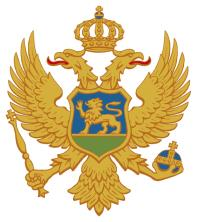 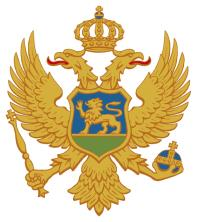 